TIME TABLE FOR 3RD SEM. ELECTRONICS & COMMUNICATION ENGINEERING FOR THE SESSION 2023-24W.E.F. 25.08.2023
Room No:C-107AI: ARTIFICIAL INTELLIGENCE, TKP: Prof. Tapas Kumar Patra                                                                                                                                                                                                              MSP: MULTIMEDIA SIGNAL PROCESSING, JS: JAGANNATH SETHI                                                  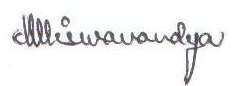 PIC, TIME TABLE                                                     TIME TABLE FOR 3RDSEM. ELECTRONICS& INSTRUMENTATION ENGINEERING FOR THE SESSION 2023-24W.E.F. 25.08.2023Room No:C-107AI: ARTIFICIAL INTELLIGENCE, TKP: Prof. Tapas Kumar Patra                                                                                                                                                                                                                    SC: SOFT COMPUTING, SD: SATYABHAMA DASH                                                                                      PIC, TIME TABLE                                                                                                                                                                                                                                                                      TIMEDAY9-10 AM10-11 AM10-11 AM11 AM -12 PM12-1 PM1-2 PM2-3 PM3-4 PM4-5 PMMONDAYAI (TKP)AI (TKP)MSP (JS)BREAKDISSERTATION PHASE-IDISSERTATION PHASE-IDISSERTATION PHASE-IDISSERTATION PHASE-ITUESDAYDISSERTATION PHASE-IDISSERTATION PHASE-IDISSERTATION PHASE-IDISSERTATION PHASE-IBREAKDISSERTATION PHASE-IDISSERTATION PHASE-IDISSERTATION PHASE-IDISSERTATION PHASE-IWEDNESDAYAI (TKP)AI (TKP)MSP (JS)BREAKDISSERTATION PHASE-IDISSERTATION PHASE-IDISSERTATION PHASE-IDISSERTATION PHASE-ITHURSDAYDISSERTATION PHASE-IDISSERTATION PHASE-IDISSERTATION PHASE-IDISSERTATION PHASE-IBREAKDISSERTATION PHASE-IDISSERTATION PHASE-IDISSERTATION PHASE-IDISSERTATION PHASE-IFRIDAYMSP (JS)AI (TKP)BREAKDISSERTATION PHASE-IDISSERTATION PHASE-IDISSERTATION PHASE-IDISSERTATION PHASE-ISATURDAYREMEDIAL CLASSES, STUDENT MENTORING, INDUSTRIAL VISITS ETC. ON 1ST AND 3RD SATURDAYS OF EVERY MONTHREMEDIAL CLASSES, STUDENT MENTORING, INDUSTRIAL VISITS ETC. ON 1ST AND 3RD SATURDAYS OF EVERY MONTHREMEDIAL CLASSES, STUDENT MENTORING, INDUSTRIAL VISITS ETC. ON 1ST AND 3RD SATURDAYS OF EVERY MONTHREMEDIAL CLASSES, STUDENT MENTORING, INDUSTRIAL VISITS ETC. ON 1ST AND 3RD SATURDAYS OF EVERY MONTHREMEDIAL CLASSES, STUDENT MENTORING, INDUSTRIAL VISITS ETC. ON 1ST AND 3RD SATURDAYS OF EVERY MONTHREMEDIAL CLASSES, STUDENT MENTORING, INDUSTRIAL VISITS ETC. ON 1ST AND 3RD SATURDAYS OF EVERY MONTHREMEDIAL CLASSES, STUDENT MENTORING, INDUSTRIAL VISITS ETC. ON 1ST AND 3RD SATURDAYS OF EVERY MONTHREMEDIAL CLASSES, STUDENT MENTORING, INDUSTRIAL VISITS ETC. ON 1ST AND 3RD SATURDAYS OF EVERY MONTHREMEDIAL CLASSES, STUDENT MENTORING, INDUSTRIAL VISITS ETC. ON 1ST AND 3RD SATURDAYS OF EVERY MONTHTIMEDAY9-10 AM10-11 AM10-11 AM11 AM -12 PM12-1 PM1-2 PM2-3 PM3-4 PM4-5 PMMONDAYAI (TKP)AI (TKP)SC (SD)BREAKDISSERTATION PHASE-IDISSERTATION PHASE-IDISSERTATION PHASE-IDISSERTATION PHASE-ITUESDAYDISSERTATION PHASE-IDISSERTATION PHASE-IDISSERTATION PHASE-IDISSERTATION PHASE-IBREAKDISSERTATION PHASE-IDISSERTATION PHASE-IDISSERTATION PHASE-IDISSERTATION PHASE-IWEDNESDAYAI (TKP)AI (TKP)SC (SD)BREAKDISSERTATION PHASE-IDISSERTATION PHASE-IDISSERTATION PHASE-IDISSERTATION PHASE-ITHURSDAYDISSERTATION PHASE-IDISSERTATION PHASE-IDISSERTATION PHASE-IDISSERTATION PHASE-IBREAKDISSERTATION PHASE-IDISSERTATION PHASE-IDISSERTATION PHASE-IDISSERTATION PHASE-IFRIDAYSC (SD)AI (TKP)BREAKDISSERTATION PHASE-IDISSERTATION PHASE-IDISSERTATION PHASE-IDISSERTATION PHASE-ISATURDAYREMEDIAL CLASSES, STUDENT MENTORING, INDUSTRIAL VISITS ETC. ON 1ST AND 3RD SATURDAYS OF EVERY MONTHREMEDIAL CLASSES, STUDENT MENTORING, INDUSTRIAL VISITS ETC. ON 1ST AND 3RD SATURDAYS OF EVERY MONTHREMEDIAL CLASSES, STUDENT MENTORING, INDUSTRIAL VISITS ETC. ON 1ST AND 3RD SATURDAYS OF EVERY MONTHREMEDIAL CLASSES, STUDENT MENTORING, INDUSTRIAL VISITS ETC. ON 1ST AND 3RD SATURDAYS OF EVERY MONTHREMEDIAL CLASSES, STUDENT MENTORING, INDUSTRIAL VISITS ETC. ON 1ST AND 3RD SATURDAYS OF EVERY MONTHREMEDIAL CLASSES, STUDENT MENTORING, INDUSTRIAL VISITS ETC. ON 1ST AND 3RD SATURDAYS OF EVERY MONTHREMEDIAL CLASSES, STUDENT MENTORING, INDUSTRIAL VISITS ETC. ON 1ST AND 3RD SATURDAYS OF EVERY MONTHREMEDIAL CLASSES, STUDENT MENTORING, INDUSTRIAL VISITS ETC. ON 1ST AND 3RD SATURDAYS OF EVERY MONTHREMEDIAL CLASSES, STUDENT MENTORING, INDUSTRIAL VISITS ETC. ON 1ST AND 3RD SATURDAYS OF EVERY MONTH